بيانات معيد البعثة      جامعة الكويتمكتب نائب مدير الجامعة للشؤون العلميةإدارة البعثات والعلاقات الثقافية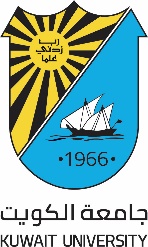 Kuwait UniversityVice President of Academic AffairsDepartment of Scholarships and Cultural Relationsالوضع الأكاديمي للمبعوثالوضع الأكاديمي للمبعوثالوضع الأكاديمي للمبعوثالاسمالكلية (جامعة الكويت)القسم (جامعة الكويت)الرقم المدنيالرقم الوظيفيالوضع الأكاديمي        جيد.                                                           المعدل منخفض (أول مرة).       غير ملتزم بالتخصص العلمي الدقيق.                    المعدل منخفض (ثاني مرة).       مخالف للوائح.                                                أخرى............................        جيد.                                                           المعدل منخفض (أول مرة).       غير ملتزم بالتخصص العلمي الدقيق.                    المعدل منخفض (ثاني مرة).       مخالف للوائح.                                                أخرى............................        جيد.                                                           المعدل منخفض (أول مرة).       غير ملتزم بالتخصص العلمي الدقيق.                    المعدل منخفض (ثاني مرة).       مخالف للوائح.                                                أخرى............................توصية لجنة بعثات القسم العلمي:            وضع أكاديمي جيد.                                      إرسال تنبيه                                                                                                                                                                                     يعرض على اللجنة العامة للبعثات .                   سحب البعثة.توصية لجنة بعثات القسم العلمي:            وضع أكاديمي جيد.                                      إرسال تنبيه                                                                                                                                                                                     يعرض على اللجنة العامة للبعثات .                   سحب البعثة.المبرراتتواقيع أعضاء لجنة بعثات القسم العلمي       توصية لجنة بعثات الكلية :      :            وضع أكاديمي جيد.                                      إرسال تنبيه                                                                                                                                                                                     يعرض على اللجنة العامة للبعثات .                   سحب البعثة.توصية لجنة بعثات الكلية :      :            وضع أكاديمي جيد.                                      إرسال تنبيه                                                                                                                                                                                     يعرض على اللجنة العامة للبعثات .                   سحب البعثة.المبرراتتواقيع أعضاء لجنة بعثات الكلية      